Зарегистрировано в Минюсте России 18 января 2016 г. N 40614МИНИСТЕРСТВО ТРУДА И СОЦИАЛЬНОЙ ЗАЩИТЫ РОССИЙСКОЙ ФЕДЕРАЦИИПРИКАЗот 17 декабря 2015 г. N 1025нОБ УТВЕРЖДЕНИИ ПРОФЕССИОНАЛЬНОГО СТАНДАРТА"СПЕЦИАЛИСТ ПО ОБСЛУЖИВАНИЮ И РЕМОНТУ СПОРТИВНОГО ИНВЕНТАРЯИ ОБОРУДОВАНИЯ"В соответствии с пунктом 16 Правил разработки, утверждения и применения профессиональных стандартов, утвержденных постановлением Правительства Российской Федерации от 22 января 2013 г. N 23 (Собрание законодательства Российской Федерации, 2013, N 4, ст. 293; 2014, N 39, ст. 5266), приказываю:Утвердить прилагаемый профессиональный стандарт "Специалист по обслуживанию и ремонту спортивного инвентаря и оборудования".МинистрМ.А.ТОПИЛИНУтвержденприказом Министерства трудаи социальной защитыРоссийской Федерацииот 17 декабря 2015 г. N 1025нПРОФЕССИОНАЛЬНЫЙ СТАНДАРТСПЕЦИАЛИСТПО ОБСЛУЖИВАНИЮ И РЕМОНТУ СПОРТИВНОГО ИНВЕНТАРЯИ ОБОРУДОВАНИЯI. Общие сведенияОсновная цель вида профессиональной деятельности:Группа занятий:Отнесение к видам экономической деятельности:II. Описание трудовых функций, входящихв профессиональный стандарт (функциональная карта видапрофессиональной деятельности)III. Характеристика обобщенных трудовых функций3.1. Обобщенная трудовая функцияДополнительные характеристики3.1.1. Трудовая функция3.2. Обобщенная трудовая функцияДополнительные характеристики3.2.1. Трудовая функция3.2.2. Трудовая функция3.2.3. Трудовая функция3.3. Обобщенная трудовая функцияДополнительные характеристики3.3.1. Трудовая функция3.3.2. Трудовая функция3.3.3. Трудовая функцияIV. Сведения об организациях - разработчикахпрофессионального стандарта4.1. Ответственная организация-разработчик4.2. Наименования организаций-разработчиков--------------------------------<1> Общероссийский классификатор занятий.<2> Общероссийский классификатор видов экономической деятельности.<3> Единый тарифно-квалификационный справочник работ и профессий рабочих, выпуск 1, раздел "Профессии рабочих, общие для всех отраслей народного хозяйства".<4> Общероссийский классификатор профессий рабочих, должностей служащих и тарифных разрядов.<5> Единый квалификационный справочник должностей руководителей, специалистов и других служащих.<6> Общероссийский классификатор специальностей по образованию.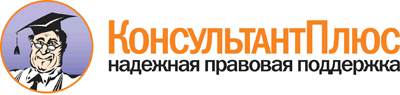 Приказ Минтруда России от 17.12.2015 N 1025н
"Об утверждении профессионального стандарта "Специалист по обслуживанию и ремонту спортивного инвентаря и оборудования"
(Зарегистрировано в Минюсте России 18.01.2016 N 40614)Документ предоставлен КонсультантПлюс

www.consultant.ru

Дата сохранения: 23.04.2018
 743Регистрационный номерКонтроль, обслуживание и ремонт спортивного оборудования и инвентаря05.009(наименование вида профессиональной деятельности)КодОбеспечение безопасности занимающихся (потребителей спортивных услуг) при проведении занятий с использованием спортивного инвентаря и технического оборудования1432Руководители организаций физической культуры и спорта3115Техники-механики9629Неквалифицированные работники, не входящие в другие группы--(код ОКЗ <1>)(наименование)(код ОКЗ)(наименование)93.1Деятельность в области спорта(код ОКВЭД <2>)(наименование вида экономической деятельности)Обобщенные трудовые функцииОбобщенные трудовые функцииОбобщенные трудовые функцииТрудовые функцииТрудовые функцииТрудовые функциикоднаименованиеуровень квалификациинаименованиекодуровень (подуровень) квалификацииAПодсобные и вспомогательные работы на спортивном объекте2Выполнение заданий по работе со спортивным инвентарем и техническим оборудованиемA/01.22BСборка, контроль состояния, ремонт спортивного инвентаря и технического оборудования на спортивном объекте4Сборка спортивного инвентаря и технического оборудования на спортивном объекте, ремонт отдельных деталей и узловB/01.44BСборка, контроль состояния, ремонт спортивного инвентаря и технического оборудования на спортивном объекте4Контроль технического состояния спортивного инвентаря и технического оборудования на спортивном объекте, составление заявок на получение необходимых для ремонта материалов, запасных частей, деталей и инструмента, ремонт отдельных деталей и узловB/02.44BСборка, контроль состояния, ремонт спортивного инвентаря и технического оборудования на спортивном объекте4Организация работы бригады неквалифицированных рабочихB/03.44CОрганизация работ по обеспечению бесперебойной работы спортивного инвентаря и технического оборудования на спортивном объекте6Обеспечение бесперебойной работы спортивного инвентаря и технического оборудованияC/01.66CОрганизация работ по обеспечению бесперебойной работы спортивного инвентаря и технического оборудования на спортивном объекте6Профилактический технический надзор за состоянием спортивного инвентаря и оборудования, организация сертификации спортивного оборудования и инвентаряC/02.66CОрганизация работ по обеспечению бесперебойной работы спортивного инвентаря и технического оборудования на спортивном объекте6Материальное обеспечение бригад рабочих и техников для проведения профилактики и ремонта спортивного инвентаря и технического оборудованияC/03.66НаименованиеПодсобные и вспомогательные работы на спортивном объектеКодAУровень квалификации2Происхождение обобщенной трудовой функцииОригиналXЗаимствовано из оригиналаКод оригиналаРегистрационный номер профессионального стандартаВозможные наименования должностей, профессийРабочийПодсобный рабочийТребования к образованию и обучениюОсновное общее образованиеКраткосрочное обучение или инструктаж на рабочем местеТребования к опыту практической работы-Особые условия допуска к работе-Другие характеристики-Наименование документаКодНаименование базовой группы, должности (профессии) или специальностиОКЗ9629Неквалифицированные работники, не входящие в другие группыЕТКС <3>§ 271, 272Подсобный рабочий первого, второго разрядаОКПДТР <4>16771Подсобный рабочийНаименованиеВыполнение заданий по работе со спортивным инвентарем и техническим оборудованиемКодA/01.2Уровень (подуровень) квалификации2Происхождение трудовой функцииОригиналXЗаимствовано из оригиналаКод оригиналаРегистрационный номер профессионального стандартаТрудовые действияПодготовка к работе своего рабочего места в соответствии с инструкциями и регламентомТрудовые действияПолучение сменного заданияТрудовые действияПроверка спортивного инвентаря и оборудования, инструментов, различных приборов на спортивном объектеТрудовые действияУборка рабочего помещения спортивного объекта в соответствии с полученным сменным заданиемНеобходимые уменияПроверять спортивный инвентарь и техническое оборудование, инструменты на наличие дефектов и неисправностейНеобходимые уменияПрименять нормативно-техническую документацию, используемую при работе со спортивным инвентарем и техническим оборудованиемНеобходимые уменияСоблюдать стандарты чистоты на рабочем местеНеобходимые знанияПравила ухода за спортивным инвентарем и техническим оборудованием и правила его использованияНеобходимые знанияПравила ухода за инструментами, приборами, используемыми при работе со спортивным инвентарем и техническим оборудованием, и правила их использованияНеобходимые знанияТребования охраны труда и пожарной безопасности на спортивных объектахДругие характеристики-НаименованиеСборка, контроль состояния, ремонт спортивного инвентаря и технического оборудования на спортивном объектеКодBУровень квалификации4Происхождение обобщенной трудовой функцииОригиналXЗаимствовано из оригиналаКод оригиналаРегистрационный номер профессионального стандартаВозможные наименования должностей, профессийТехникТехник-механикТребования к образованию и обучениюСреднее профессиональное образование - программы подготовки квалифицированных рабочихТребования к опыту практической работы-Особые условия допуска к работе-Другие характеристикиРекомендовано дополнительное профессиональное образование - программы повышения квалификации рабочихНаименование документаКодНаименование базовой группы, должности (профессии) или специальностиОКЗ3115Техники-механикиЕКС <5>-ТехникОКПДТР26927ТехникОКСО <6>150110Контроль качества металлов и сварных соединенийОКСО <6>200504Стандартизация и сертификация продукции (по отраслям)НаименованиеСборка спортивного инвентаря и технического оборудования на спортивном объекте, ремонт отдельных деталей и узловКодB/01.4Уровень (подуровень) квалификации4Происхождение трудовой функцииОригиналXЗаимствовано из оригиналаКод оригиналаРегистрационный номер профессионального стандартаТрудовые действияСборка спортивного инвентаря и технического оборудования на спортивном объектеТрудовые действияНаладка отдельных узлов и деталей спортивного оборудованияТрудовые действияДетальная проверка спортивного инвентаря и технического оборудованияТрудовые действияАнализ условий работы оборудования, отдельных деталей и узлов с целью выявления причин их преждевременного износаТрудовые действияРемонт отдельных деталей и узлов спортивного инвентаря и технического оборудованияНеобходимые уменияСобирать спортивное оборудование согласно технической документацииНеобходимые уменияРемонтировать отдельные детали и узлы спортивного инвентаря и технического оборудованияНеобходимые уменияАнализировать состояние спортивного инвентаря и оборудованияНеобходимые знанияМетодические, нормативные материалы по организации ремонта спортивного инвентаря и технического оборудованияНеобходимые знанияТехнические характеристики, конструктивные особенности, назначение, режимы работы и правила эксплуатации спортивного инвентаря и технического оборудованияНеобходимые знанияМетоды монтажа, регулировки и наладки спортивного инвентаря и технического оборудованияНеобходимые знанияТребования охраны труда и пожарной безопасностиДругие характеристики-НаименованиеКонтроль технического состояния спортивного инвентаря и технического оборудования на спортивном объекте, составление заявок на получение необходимых для ремонта материалов, запасных частей, деталей и инструмента, ремонт отдельных деталей и узловКодB/02.4Уровень (подуровень) квалификации4Происхождение трудовой функцииОригиналXЗаимствовано из оригиналаКод оригиналаРегистрационный номер профессионального стандартаТрудовые действияПрофилактическая проверка спортивного инвентаря и технического оборудованияТрудовые действияПроверка условий работы оборудования, отдельных деталей и узлов с целью выявления причин их преждевременного износаТрудовые действияОбеспечение своевременного качественного ремонта и технического обслуживания спортивного инвентаря и технического оборудованияТрудовые действияОрганизация подготовки календарных планов или графиков осмотров, проверок и ремонта спортивного оборудованияТрудовые действияСоставление заявок на получение необходимых для планово-предупредительных и текущих ремонтов материалов, запасных частейТрудовые действияПрием нового оборудованияТрудовые действияУстановка нового оборудованияТрудовые действияУчет полученного оборудования, ремонтных работ всех видов оборудования, а также отработавшего амортизационный срок и морально устаревшего оборудованияТрудовые действияПодготовка документов на списание оборудования на спортивном объектеНеобходимые уменияКонтролировать правильность эксплуатации спортивного инвентаря и технического оборудованияНеобходимые уменияАнализировать состояние спортивного инвентаря и оборудованияНеобходимые знанияМетодические, нормативные материалы по организации ремонта спортивного инвентаря и технического оборудованияНеобходимые знанияТехнические характеристики, конструктивные особенности, назначение, режимы работы и правила эксплуатации спортивного инвентаря и технического оборудованияНеобходимые знанияМетоды монтажа, регулировки и наладки спортивного инвентаря и технического оборудованияНеобходимые знанияТребования охраны труда и пожарной безопасностиДругие характеристики-НаименованиеОрганизация работы бригады неквалифицированных рабочихКодB/03.4Уровень (подуровень) квалификации4Происхождение трудовой функцииОригиналXЗаимствовано из оригиналаКод оригиналаРегистрационный номер профессионального стандартаТрудовые действияРуководство бригадой неквалифицированных рабочих, осуществляющих ремонт оборудования и поддержание его в работоспособном состоянииТрудовые действияПроведение вводного и текущего инструктажа членов бригады рабочихТрудовые действияОпределение потребности членов бригады рабочих в обученииТрудовые действияРаспределение заданий между работниками бригады рабочих в зависимости от их умений и компетенции, определение их степени ответственностиТрудовые действияВыявление отклонений от плана в работе бригады рабочих и их причинНеобходимые уменияРазрабатывать план работы бригады рабочихНеобходимые уменияРаспределять работу между членами бригады и ставить задачи подчиненнымНеобходимые уменияОбучать членов бригады на рабочих местах современным технологиямНеобходимые уменияУправлять конфликтными ситуациями, возникающими в бригадеНеобходимые знанияТехнические характеристики, конструктивные особенности, назначение, режимы работы и правила эксплуатации спортивного инвентаря и оборудованияНеобходимые знанияТребования охраны труда и пожарной безопасностиДругие характеристики-НаименованиеОрганизация работ по обеспечению бесперебойной работы спортивного инвентаря и технического оборудования на спортивном объектеКодCУровень квалификации6Происхождение обобщенной трудовой функцииОригиналXЗаимствовано из оригиналаКод оригиналаРегистрационный номер профессионального стандартаВозможные наименования должностей, профессийГлавный инженерТребования к образованию и обучениюВысшее образованиеТребования к опыту практической работыНе менее пяти лет работы по специальности на руководящих должностях в сфере деятельности спортивных объектов, организацийОсобые условия допуска к работе-Другие характеристики-Наименование документаКодНаименование базовой группы, должности (профессии) или специальностиОКЗ1432Руководители организаций физической культуры и спортаЕКС-Главный инженерОКПДТР20758Главный инженер (в прочих отраслях)ОКСО200504Стандартизация и сертификация продукции (по отраслям)ОКСО280100Безопасность жизнедеятельностиНаименованиеОбеспечение бесперебойной работы спортивного инвентаря и технического оборудованияКодC/01.6Уровень (подуровень) квалификации6Происхождение трудовой функцииОригиналXЗаимствовано из оригиналаКод оригиналаРегистрационный номер профессионального стандартаТрудовые действияВвод в эксплуатацию спортивного инвентаря и технического оборудования на спортивном объектеТрудовые действияПроведение работ по обеспечению безопасности эксплуатируемого спортивного инвентаря и технического оборудованияТрудовые действияОрганизация работ по замене инвентаря и оборудования, не соответствующего требованиям безопасности на спортивном объектеТрудовые действияМодернизация спортивного инвентаря и технического оборудования на спортивном объектеТрудовые действияКонтроль соблюдения требований охраны труда, производственной санитарии и требований природоохранных, санитарных органов, а также органов, осуществляющих технический надзорНеобходимые уменияПрименять регламенты и стандарты, используемые при работе со спортивным оборудованиемНеобходимые уменияКонтролировать результаты работы, состояние трудовой и производственной дисциплины бригад техников спортивного объектаНеобходимые знанияНормативные правовые акты, регламентирующие производственно-хозяйственную и финансово-экономическую деятельность объекта, постановления федеральных, региональных и местных органов государственной власти и управления, определяющие приоритетные направления развития экономики и соответствующей отраслиНеобходимые знанияПорядок заключения и исполнения хозяйственных и финансовых договоровНеобходимые знанияТрудовое законодательство Российской ФедерацииНеобходимые знанияТребования охраны трудаДругие характеристики-НаименованиеПрофилактический технический надзор за состоянием спортивного инвентаря и оборудования, организация сертификации спортивного оборудования и инвентаряКодC/02.6Уровень (подуровень) квалификации6Происхождение трудовой функцииОригиналXЗаимствовано из оригиналаКод оригиналаРегистрационный номер профессионального стандартаТрудовые действияСнабжение надлежащим спортивным инвентарем и техническим оборудованием мест проведения занятий в соответствии с требованиями охраны трудаТрудовые действияФормирование сметной документации и предварительный расчет финансовых затрат для проведения текущего аварийного ремонтаТрудовые действияРемонт и модернизация спортивного инвентаря и технического оборудованияТрудовые действияПодготовка технической документацииНеобходимые уменияКонтролировать состояние спортивного оборудования и инвентаряНеобходимые уменияСоблюдать проектную, конструкторскую и технологическую дисциплинуНеобходимые уменияСоблюдать требования охраны труда, производственной санитарии и пожарной безопасности, природоохранных, санитарных органов, а также органов, осуществляющих технический надзорНеобходимые уменияИспользовать техническую и проектную документацию для эффективной эксплуатации и утилизации используемого спортивного инвентаря и оборудованияНеобходимые знанияНормативные правовые акты Российской Федерации, регулирующие деятельность спортивных организацийНеобходимые знанияНормативные и методические документы, регламентирующие вопросы качества спортивного инвентаря и оборудованияНеобходимые знанияМетоды и средства технического контроля спортивного инвентаряДругие характеристики-НаименованиеМатериальное обеспечение бригад рабочих и техников для проведения профилактики и ремонта спортивного инвентаря и технического оборудованияКодC/03.6Уровень (подуровень) квалификации6Происхождение трудовой функцииОригиналXЗаимствовано из оригиналаКод оригиналаРегистрационный номер профессионального стандартаТрудовые действияПланирование потребностей и своевременная закупка материаловТрудовые действияКонтроль расходования материаловТрудовые действияСписание вышедшего из строя имуществаТрудовые действияВедение отчетности по расходу материаловТрудовые действияРеализация мер по предупреждению хищений и других случаев нарушения сотрудниками спортивного объекта трудовой дисциплины, регламентов и стандартовНеобходимые уменияВести отчетность по составу и эксплуатации оборудованияНеобходимые знанияНормативные правовые акты Российской Федерации, регулирующие деятельность организацииНеобходимые знанияОсновы экономики, менеджмента и маркетинга, делопроизводства, подготовки отчетностиДругие характеристики-Автономная некоммерческая организация дополнительного образования взрослых "Центр повышения квалификации государственных и муниципальных служащих", город ПермьАвтономная некоммерческая организация дополнительного образования взрослых "Центр повышения квалификации государственных и муниципальных служащих", город ПермьДиректорПетухов Роман Вадимович1НО "Ассоциация спортивного инжиниринга", город Москва2СРО "Промспорт", город Москва